Week 1We hope you all had a great half term!Our topic this half term is Minibeasts, we are excited to learn new facts about different minibeasts and their habitats.Monday 8th JuneEnglishWatch the Story of The cautious caterpillar.https://youtu.be/-zcqzXFG_ng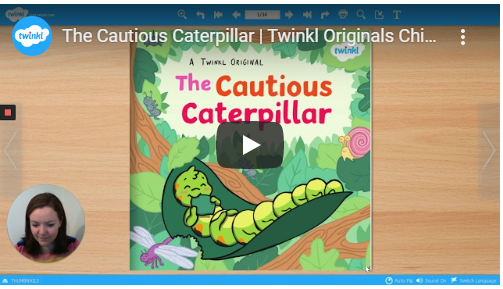 Word of the day: Cautious (to be careful)MathsCan you solve the minibeast additions?TopicGo for a walk outside, maybe in your garden or to the local woods. What minibeasts can you find?Physical Practice the incy wincy spider rhyme. Can you make up some actions to go with it?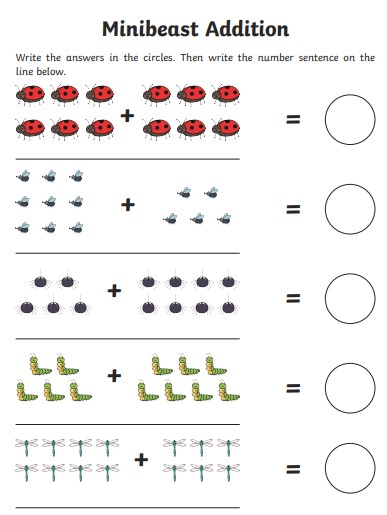 Tuesday 9th JuneEnglishCan you retell the story of the curious caterpillar to a grown up?Word of the day: Tiring (needing a rest)MathsCan you solve the minibeasts subtractions? ScienceWatch the video of butterfly life cycle.https://youtu.be/3o_nE1X014U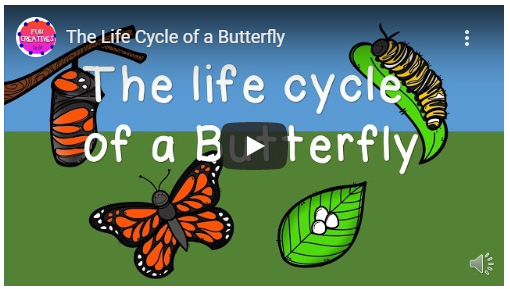 Have a go at ordering the life cycle of a butterfly by drawing the different stages or use the template provided.PhysicalCan you move like the different minibeasts?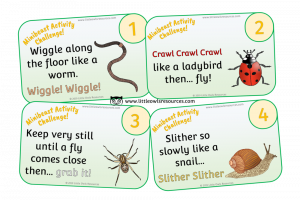 IndependentChoose your own clothes and dress independently.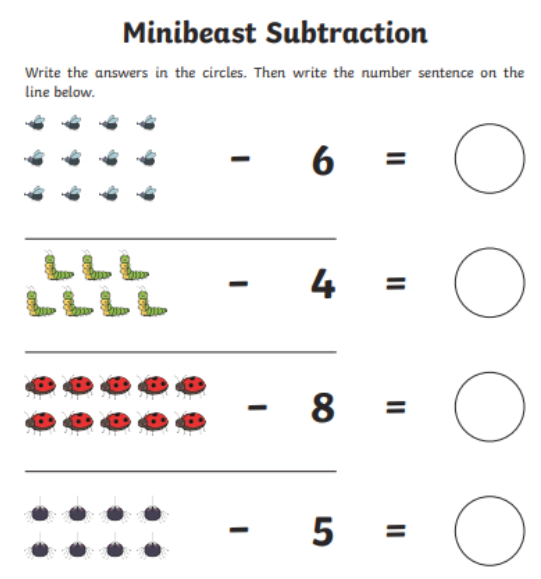 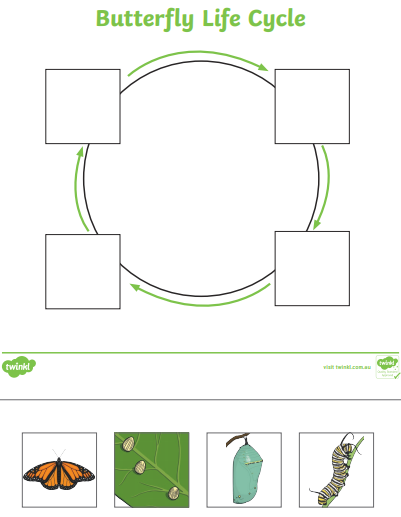 Wednesday 10th JuneEnglishCan you write a list of all the minibeasts that the Curious Caterpillar met?Word of the day: become(starting to be)MathsCan you double the butterfly spots?TopicHave a go at making a minibeast model. You could use playdough or junk modelling such as boxes and yogurt pots.PhysicalSee if you can follow the yoga moveshttps://youtu.be/pT-s1-phgxs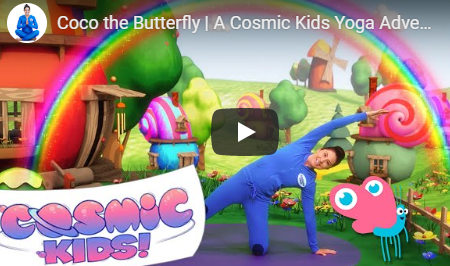 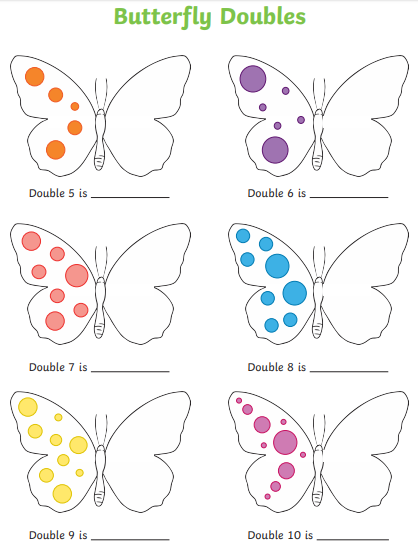 Thursday 11th JuneEnglishCan you write a sentence about your favourite minbeast?Word of the day: Plenty (more than enough)MathsCan you share the bees out evenly? You could draw them out if you do not have access to a printer!ScienceFind out why spiders don’t get stuck to their webs by completing the sticky web experiment.Physical (fine motor)Cut circles out of paper and label them from 1-10. Using clothes pegs give each spider the correct amount of legs.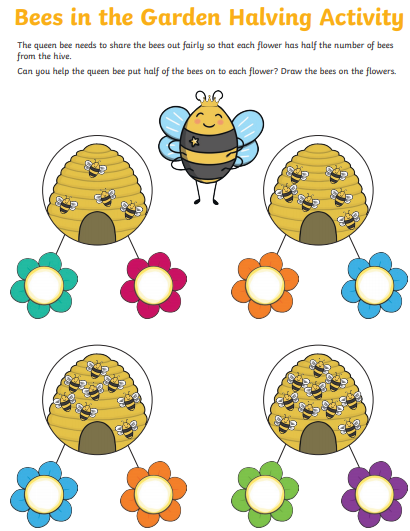 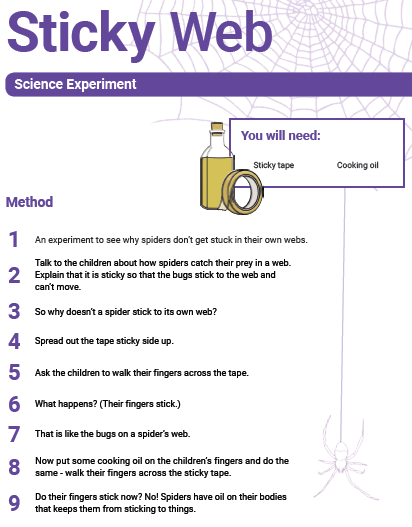 Friday 12th JuneEnglishThe curious caterpillar turned into a butterfly. If you could turn into anything what would it be and why?Write a sentence or send a video explaining.Word of the day: Explore (to find out more about something)MathsGo on a walk and record how many minibeasts you find.For example:Spider 4bee 6worms 3TopicHave a go at creating some minibeast pebbles.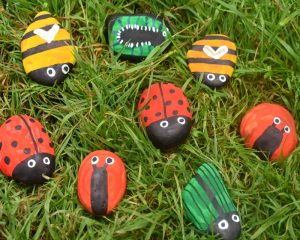 